Climate Therapy WorkshopFor therapists and therapy students: Shift Climate Change Overwhelm in yourself to better support othersExperiential Workshop includes Satir-inspired sculpting With Lisa Martens, MMFTOutdoor, Small GroupRegister by August 10thCost $40, and $25 for students and low incomeFriday August 12th, 20229:30 – 11:30 amAssiniboine Park Winnipeg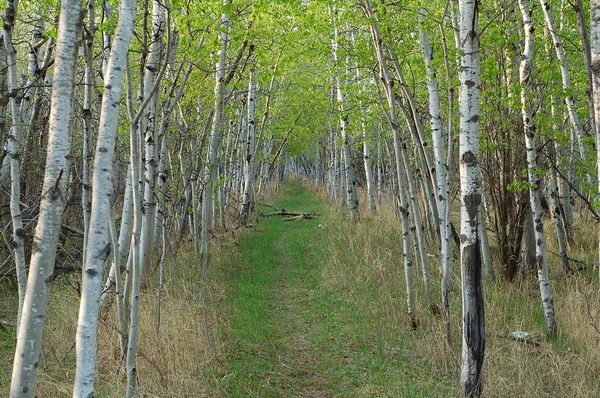 Registration Form below.  For more info, email lisadtherapy@protonmail.com                                                                                     Photo: Assiniboine Forest Path,                     By Dano; CC BY 2.0 licenseClimate Therapy Workshop Registration FormFriday August 12th, 2022, 9:30 – 11:30 amAssiniboine Park (with indoor or zoom to be considered in case of severe weather)Register by August 10thPreferred Name: _________________________   Pronouns: __________    Phone number: _________________     Email: ______________________Location at Park:  We’ll meet near the South side of the footbridge (near the letter S on this map) and walk to a nearby spothttps://www.assiniboinepark.ca/uploads/public/images/maps/park-map.pdfSnacks Provided:  Fruit, vegetables, cheese, crackers (No beverages provided)Bring your own:Lawn chair Beverage/s (Assiniboine park does not allow open alcohol) and additional snacks if wanted Bug spray, sunscreen, umbrella, etc. as wantedPlease submit registration form to lisadtherapy@protonmail.com and send fee by August 10th, 2022 E-transfer, cheque or cash accepted for fee: $40, or $25 for student and low income.  10% of fees, before expenses, will be paid to a group or organization run by - or collaboratively with - Indigenous people, in acknowledgement of Indigenous Peoples’ primary relationship with the lands and waters. This will not be sent as a donation but as a payment.